                   Муниципальное бюджетное общеобразовательное учреждение среднего общего образования «Школа №15» пос. Биракан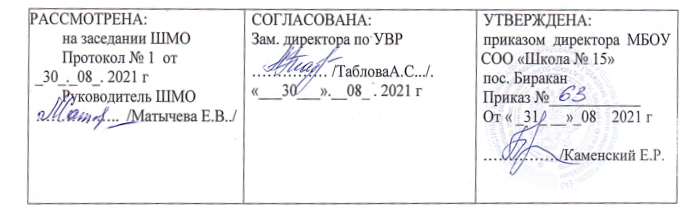 УЧЕБНАЯ РАБОЧАЯ ПРОГРАММАпоВнеурочной деятельности«Мир художественной культуры» (10-11 классы )                                        Составитель:Учитель высшей категории – Матычева Е.В.п. Биракан2021-2022уч.Мир художественной культуры 10-11 классыРабочая программа внеурочной деятельности «Мировая художественная культура» реализует  социальное  направление развитие личности.Программа внеурочной деятельности «Мировая художественная культура» реализуется за 2 года обучения, на уровне общего среднего образования.1. Результаты освоения курса внеурочной деятельностиВ результате изучения курса «Мировая художественная культура» могут быть достигнуты следующие воспитательные результаты.- помочь школьнику выработать прочную и устойчивую потребность общения с произведениями искусства на протяжении всей жизни, находить в них нравственную опору и духовно-ценностные ориентиры; - способствовать воспитанию художественного вкуса, развивать умения отличать истинные ценности от подделок и суррогатов массовой культуры;- подготовить компетентного читателя, зрителя и слушателя, готового к заинтересованному диалогу с произведением искусства;- развитие способностей к художественному творчеству, самостоятельной практической деятельности в конкретных видах искусства;- создание оптимальных условий для живого, эмоционального общения школьников с произведениями искусства на уроках, внеклассных занятиях.Планируемые результаты реализации программыПрограмма по внеурочной деятельности «Мировая художественная культура» способствует формированию личностных, регулятивных, познавательных и коммуникативных учебных действий.Познавательные:- самостоятельное выделение и формулирование познавательной цели; поиск и выделение необходимой информации;- применение методов информационного поиска, в том числе с помощью компьютерных средств; - знаково-символические действия, включая моделирование (преобразование объекта из чувственной формы в модель, где выделены существенные характеристики объекта, и преобразование модели с целью выявления общих законов, определяющих данную предметную область); - умение структурировать знания;- умение осознанно и произвольно строить речевое высказывание в устной и письменной форме;- выбор наиболее эффективных способов решения задач в зависимости от конкретных условий;- рефлексия способов и условий действия; - контроль и оценка процесса и результатов деятельности; - смысловое чтение как осмысление цели чтения и выбор вида чтения в зависимости от цели; - извлечение необходимой информации из прослушанных текстов различных жанров;- определение основной и второстепенной информации; - свободная ориентация и восприятие текстов художественного, научного, публицистического и официально-делового стилей;- понимание и адекватная оценка языка средств массовой информации.Регулятивные:- целеполагание как постановка учебной задачи на основе соотнесения того, что уже известно и усвоено обучающимся, и того, что ещё неизвестно;- планирование — определение последовательности промежуточных целей с учётом конечного результата; - составление плана и последовательности действий;- прогнозирование — предвосхищение результата и уровня усвоения, его временных характеристик; - контроль в форме сравнения способа действия и его результата с заданным эталоном с целью обнаружения отклонений и отличий от эталона;- коррекция — внесение необходимых дополнений и корректив в план, определение способа действия в случае расхождения эталона с реальным действием и его продуктом; - оценка — выделение и осознание обучающимся того, что уже усвоено и что ещё подлежит усвоению, осознание качества и уровня усвоения. Коммуникативные:- планирование учебного сотрудничества с учителем и сверстниками — определение цели, функций участников, способов взаимодействия; - постановка вопросов — инициативное сотрудничество в поиске и сборе информации;- разрешение конфликтов — выявление, идентификация проблемы, поиск и оценка альтернативных способов разрешения конфликта, принятие решения и его реализация; - управление поведением партнёра — контроль, коррекция, оценка действий партнёра; - умение с достаточной полнотой и точностью выражать свои мысли в соответствии с задачами и условиями коммуникации;- владение монологической и диалогической формами речи в соответствии с грамматическими и синтаксическими нормами родного языка.Личностные:- жизненное, личностное, профессиональное самоопределение;-действия смыслообразования и нравственно-этического оценивания, реализуемые на основе ценностно-смысловой ориентации учащихся (готовности к жизненному и личностному самоопределению, знания моральных норм, умения выделять нравственный аспект поведения и соотносить поступки и события с принятыми этическими принципами), а также ориентации в социальных ролях и межличностных отношенияхПрограмма “Социальная граммотность” включает десять  раздела, связанных между собой, способствующих формированию представления у учащихся о мировой художественной культуре на разных исторических этапах человеческого общества.  2. Содержание курса внеурочной деятельности с указанием форм организации и видов деятельности10 класс Художественная культура первобытного мира.(3ч) Роль мифа в культуре. Древние образы и символы. Первобытная магия. Ритуал – единство слова, музыки, танца, изображения, пантомимы, костюма (татуировки), архитектурного окружения и предметной среды. Художественные комплексы Альтамиры и Стоунхенджа. Символика геометрического орнамента. Архаические основы фольклора. Миф и современность.Художественная культура Древнего мира. (13ч)Особенности художественной культуры Месопотамии: аскетизм и красочность ансамблей Вавилона. Гигантизм и неизменность канона – примета Вечной жизни в искусстве Древнего Египта: пирамиды Гизы, храмы Карнака и Луксора. Ступа в Санчи, храм КандарьяМахадева в Кхаджурахо – модель Вселенной Древней Индии. Отражение мифологических представлений майя и ацтеков в архитектуре и рельефе (Паленке, Теночтитлан).Идеалы красоты Древней Греции в ансамбле афинского Акрополя. Театрализованное действо. Слияние восточных и античных традиций в эллинизме (Пергамский алтарь). Символы римского величия: Римский форум, Колизей, Пантеон.Художественная культура Средних веков. (14)София Константинопольская – воплощение идеала божественного мироздания в восточном христианстве. Древнерусский крестово-купольный храм (киевская, владимиро-суздальская, новгородская, московская школа). Космическая, топографическая, временная символика храма. Икона и иконостас (Ф Грек, А.Рублев). Ансамбль московского Кремля.Монастырская базилика как средоточие культурной жизни романской эпохи. Готический собор – как образ мира. Региональные школы Западной Европы.Художественная культура Дальнего и Ближнего Востока в Средние века (4ч)Мусульманский образ рая в комплексе Регистана (Древний Самарканд). Воплощение мифологических и религиозно-нравственных представлений Китая в храме Неба в Пекине. Философия и мифология в садовом искусстве Японии.Монодический склад средневековой музыкальной культуры.Художественные образы Древнего мира, античности и средневековья в культуре последующих эпох.11 классХудожественная культура эпохи Возрождения. (8ч)Возрождение в Италии. Воплощение идеалов Ренессанса в архитектуре Флоренции. Титаны Возрождения (Леонардо да Винчи, Рафаэль, Микеланджело, Тициан). Северное Возрождение: Гентский алтарь Я. ванЭйка; мастерские гравюры А.Дюрера, комплекс Фонтенбло. Роль полифонии в развитии светских и культовых музыкальных жанров. Театр У.Шекспира. Историческое значение и вневременная художественная ценность идей Возрождения.Художественная культура XVII века. (5ч)Стили и направления в искусстве Нового времени. Изменение мировосприятия в эпоху барокко. Архитектурные ансамбли Рима (Л.Бернини), Петербурга и его окрестностей (Ф.-Б.Растрелли); живопись (П.-П.Рубенс). Реализм XVII в. в живописи (Рембрандт ван Рейн). Расцвет гомофонно-гармоничес-кого стиля в опере барокко. Высший расцвет свободной полифонии (И.-С.Бах).Художественная культура XVIII —первой половины XIX века. (8ч)Классицизм и ампир в архитектуре (ансамбли Парижа, Версаля, Петербурга). От классицизма к академизму в живописи (Н.Пуссен, Ж.-Л.Давид, К.П.Брюллов, А.А.Иванов). Формирование классических жанров и принципов симфонизма в произведениях мастеров Венской классической школы (В.-А.Моцарт, Л.ван Бетховен).Романтический идеал и его отображение в музыке (Ф.Шуберт, Р. Вагнер) Романтизм в живописи (прерафаэлиты, Ф.Гойя, Э.Делакруа, О. Кипренский). Зарождение русской классической музыкальной школы (М.И.Глинка).Социальная тематика в живописи реализма (Г.Курбе, О.Домье, художники-передвижники – И.Е.Репин, В.И.Суриков). Развитие русской музыки во второй половине XIX в. (П.И.Чайковский).Художественная культура конца  XIX –  нач. XX вв. (7ч)Основные направления в живописи конца XIX в: импрессионизм (К.Моне), постимпрессионизм (Ван Гог,П.Сезанн, П.Гоген). Модерн в архитектуре (В. Орта, А.Гауди,В.И.Шехтель). Символ и миф в живописи (М.А.Вру-бель) и музыке (А.Н.Скрябин).Художественные течения модернизма в живописи XX в.: кубизм (П.Пикассо), абстрактивизм (В.Кандинский), сюрреализм (С.Дали). Архитектура XX в. (В.Е.Татлин, Ш.-Э. ле Корбюзье, Ф.-Л.Райт,О.Нимейер). Театральная культура XX в.: режиссерский театр (К.С.Станиславский и В.И.Немирович-Данченко); эпический театр Б.Брехта. Стилистическая разнородность в музыке XX в. (С.С.Про-кофьев, Д.Д.Шостакович, А.Г.Шнитке).Художественная культура XX века. (6ч) Синтез искусств - особенная черта культуры XX в.: кинематограф (С.М.Эйзенштейн, Ф.Феллини), виды и жанры телевидения, дизайн компьютерная графика и анимация, мюзикл (Э.-Л. Уэббер). Рок-музыка (Биттлз, ПинкФлойд); электронная музыка (Ж.-М. Жарр). Массовое искусство.Художественная культура XXI века.Новые течения в культуре (кинематограф, музыка, театр, литература)Формы организации деятельности-  диалог;-  групповая работа по составлению кроссворда;-  семинар;-  дискуссия;-  круглый стол;- олимпиада;- проекты;-  конференции;-  творческие задания;-  кейс.Виды  деятельности-  постановка  учебной проблемы – подводящий диалог;- беседа, возможно эвристическая, обсуждение наиболее интересных подходов к решению задач;- фронтальная работа с использованием раздаточного материала;- просмотр  кинофрагментов или иллюстративного материала в сети интернет;- мультимедийная презентация;- самостоятельная  творческая работа;- целевое  чтение;- работа со статистическими данными;- работа с законодательными актами;- работа с историческими источниками;- мозговой штурм;- деловые игры;- дискуссии .3. Тематическое планированиеКалендарно-тематическое планирование 10классКалендарно-тематическое планирование 11 класс№РазделКоличество часов10 класс11 класс1Художественная культура первобытного мира332Художественная культура древнего мира13133Художественная культура Средних веков14144Художественная культура Дальнего и  Ближнего Востока в Средние века445Художественная культура эпохи Возрождения886Художественная культура XVII века557Художественная культура XVIII — первой половины XIX века888Художественная культура второй половины XIX — начала XX века779Художественная культура XX века5510ХУДОЖЕСТВЕННАЯ КУЛЬТУРА XXI ВЕКА11Итого683434№п/пТема урокаКол-во часовДата№п/пТема урокаКол-во часовДатаХУДОЖЕСТВЕННАЯ КУЛЬТУРА ПЕРВОБЫТНОГО МИРА (3 ЧАСА)ХУДОЖЕСТВЕННАЯ КУЛЬТУРА ПЕРВОБЫТНОГО МИРА (3 ЧАСА)ХУДОЖЕСТВЕННАЯ КУЛЬТУРА ПЕРВОБЫТНОГО МИРА (3 ЧАСА)ХУДОЖЕСТВЕННАЯ КУЛЬТУРА ПЕРВОБЫТНОГО МИРА (3 ЧАСА)11Миф — основа ранних представлений о мире.Миф — основа ранних представлений о мире.122Фольклор как отражение первичного мифа.Фольклор как отражение первичного мифа.133Зарождение искусства.Зарождение искусства.1ХУДОЖЕСТВЕННАЯ КУЛЬТУРА ДРЕВНЕГО МИРА (13 ЧАСОВ)ХУДОЖЕСТВЕННАЯ КУЛЬТУРА ДРЕВНЕГО МИРА (13 ЧАСОВ)ХУДОЖЕСТВЕННАЯ КУЛЬТУРА ДРЕВНЕГО МИРА (13 ЧАСОВ)ХУДОЖЕСТВЕННАЯ КУЛЬТУРА ДРЕВНЕГО МИРА (13 ЧАСОВ)Месопотамия (1 час)Месопотамия (1 час)Месопотамия (1 час)Месопотамия (1 час)41Месопотамский зиккурат — жилище бога.Месопотамский зиккурат — жилище бога.1Древний Египет (2 часа)Древний Египет (2 часа)Древний Египет (2 часа)Древний Египет (2 часа)51Воплощение идеи вечной жизни в архитектуре некрополей.Воплощение идеи вечной жизни в архитектуре некрополей.162Магия. Декор гробниц.Магия. Декор гробниц.1Древняя Индия (2 часа)Древняя Индия (2 часа)Древняя Индия (2 часа)Древняя Индия (2 часа)71Индуистский храмИндуистский храм182Буддийские культовые сооруженияБуддийские культовые сооружения1      Древняя Америка (1 час)      Древняя Америка (1 час)      Древняя Америка (1 час)      Древняя Америка (1 час)91Храмовая архитектура индейцев МесамерикиХрамовая архитектура индейцев Месамерики1      Крито-микенская культура (1 час)      Крито-микенская культура (1 час)      Крито-микенская культура (1 час)      Крито-микенская культура (1 час)101Крито-микенская архитектура и декор как отражение мифа.Крито-микенская архитектура и декор как отражение мифа.1Древняя Греция (3 часа)Древняя Греция (3 часа)Древняя Греция (3 часа)Древняя Греция (3 часа)111Греческий храм.Эволюция греческого рельефа.Греческий храм.Эволюция греческого рельефа.1111Греческий храм.Эволюция греческого рельефа.Греческий храм.Эволюция греческого рельефа.1122Скульптура Древней Греции от архаики до поздней классики.Скульптура Древней Греции от архаики до поздней классики.1133Синтез восточных и античных традиций в эллинизме.Синтез восточных и античных традиций в эллинизме.1Древний Рим (2 часа)Древний Рим (2 часа)Древний Рим (2 часа)Древний Рим (2 часа)141Особенности римского градостроительства.Особенности римского градостроительства.1152Планировка римского дома.Планировка римского дома.1     Раннехристианское искусство (1 час)     Раннехристианское искусство (1 час)     Раннехристианское искусство (1 час)     Раннехристианское искусство (1 час)161Типы христианских храмов: ротонда и базилика.Типы христианских храмов: ротонда и базилика.11ХУДОЖЕСТВЕННАЯ КУЛЬТУРА СРЕДНИХ ВЕКОВ (14 ЧАСОВ)ХУДОЖЕСТВЕННАЯ КУЛЬТУРА СРЕДНИХ ВЕКОВ (14 ЧАСОВ)ХУДОЖЕСТВЕННАЯ КУЛЬТУРА СРЕДНИХ ВЕКОВ (14 ЧАСОВ)ХУДОЖЕСТВЕННАЯ КУЛЬТУРА СРЕДНИХ ВЕКОВ (14 ЧАСОВ)ХУДОЖЕСТВЕННАЯ КУЛЬТУРА СРЕДНИХ ВЕКОВ (14 ЧАСОВ)Византия и Древняя Русь (7 часов)Византия и Древняя Русь (7 часов)Византия и Древняя Русь (7 часов)Византия и Древняя Русь (7 часов)Византия и Древняя Русь (7 часов)171Византийский центрально-купольный храмВизантийский центрально-купольный храм11182Топографическая и временная символика храма.Топографическая и временная символика храма.11193Византийский стиль в мозаичном декоре.Византийский стиль в мозаичном декоре.11204Византийский стиль в иконописи. Икона.Византийский стиль в иконописи. Икона.11215Формирование московской школы иконописи.Формирование московской школы иконописи.11226Московская архитектурная школа.Московская архитектурная школа.11237Фресковые росписи на тему Величания Богородицы.Фресковые росписи на тему Величания Богородицы.11Западная Европа (4 часа)Западная Европа (4 часа)Западная Европа (4 часа)Западная Европа (4 часа)Западная Европа (4 часа)241Дороманская культура. «Каролингское Возрождение».Дороманская культура. «Каролингское Возрождение».11252Романская культура. Отображение жизни человекаРоманская культура. Отображение жизни человека11263Готика. Готический храм — образ мира.Готика. Готический храм — образ мира.112874Основные этапы развития готического стиля.Основные этапы развития готического стиля.11Новое искусство — Арснова (3 часа)Новое искусство — Арснова (3 часа)Новое искусство — Арснова (3 часа)Новое искусство — Арснова (3 часа)Новое искусство — Арснова (3 часа)281Проторенессанс в Италии. Эстетика Аре нова   в литературе.Проторенессанс в Италии. Эстетика Аре нова   в литературе.11292Аллегорические циклы Арснова.Аллегорические циклы Арснова.11303Специфика Аренова на Севере.Специфика Аренова на Севере.11ХУДОЖЕСТВЕННАЯ КУЛЬТУРА ДАЛЬНЕГО И БЛИЖНЕГО ВОСТОКА В СРЕДНИЕ ВЕКА (4 ЧАСА)ХУДОЖЕСТВЕННАЯ КУЛЬТУРА ДАЛЬНЕГО И БЛИЖНЕГО ВОСТОКА В СРЕДНИЕ ВЕКА (4 ЧАСА)ХУДОЖЕСТВЕННАЯ КУЛЬТУРА ДАЛЬНЕГО И БЛИЖНЕГО ВОСТОКА В СРЕДНИЕ ВЕКА (4 ЧАСА)ХУДОЖЕСТВЕННАЯ КУЛЬТУРА ДАЛЬНЕГО И БЛИЖНЕГО ВОСТОКА В СРЕДНИЕ ВЕКА (4 ЧАСА)ХУДОЖЕСТВЕННАЯ КУЛЬТУРА ДАЛЬНЕГО И БЛИЖНЕГО ВОСТОКА В СРЕДНИЕ ВЕКА (4 ЧАСА)Китай (1 час)Китай (1 час)Китай (1 час)Китай (1 час)Китай (1 час)311Взаимодействие инь и ян — основа китайской культуры.Взаимодействие инь и ян — основа китайской культуры.11Япония (1 час)Япония (1 час)Япония (1 час)Япония (1 час)Япония (1 час)321Культ природы — кредо японской архитектуры.Культ природы — кредо японской архитектуры.11Ближний Восток (2 часа)Ближний Восток (2 часа)Ближний Восток (2 часа)Ближний Восток (2 часа)Ближний Восток (2 часа)33Образ рая в архитектуре мечетей.Образ рая в архитектуре мечетей.1134Образ мусульманского рая в архитектуре дворцов.Образ мусульманского рая в архитектуре дворцов.11ИтогоИтогоИтогоИтого3434№п/пТема урокаКол-во часовДата№п/пТема урокаКол-во часовДатаХУДОЖЕСТВЕННАЯ КУЛЬТУРА ЭПОХИ ВОЗРОЖДЕНИЯ (8 ЧАСОВ)ХУДОЖЕСТВЕННАЯ КУЛЬТУРА ЭПОХИ ВОЗРОЖДЕНИЯ (8 ЧАСОВ)ХУДОЖЕСТВЕННАЯ КУЛЬТУРА ЭПОХИ ВОЗРОЖДЕНИЯ (8 ЧАСОВ)ХУДОЖЕСТВЕННАЯ КУЛЬТУРА ЭПОХИ ВОЗРОЖДЕНИЯ (8 ЧАСОВ)Возрождение в Италии (4 часов)Возрождение в Италии (4 часов)Возрождение в Италии (4 часов)Возрождение в Италии (4 часов)1Гуманизм — основа мировоззрения эпохи Возрождения.Гуманизм — основа мировоззрения эпохи Возрождения.2Образ площади и улицы в живописи.Ренессансный реализм в скульптуре.Образ площади и улицы в живописи.Ренессансный реализм в скульптуре.3Высокое Возрождение. Качественные изменения в живописи..Высокое Возрождение. Качественные изменения в живописи..3Высокое Возрождение. Качественные изменения в живописи..Высокое Возрождение. Качественные изменения в живописи..4Венецианская школа живописи.Венецианская школа живописи.Северное Возрождение (4часа)Северное Возрождение (4часа)Северное Возрождение (4часа)Северное Возрождение (4часа)5Особенности Северного Возрождения.Особенности Северного Возрождения.6Мистический характер Возрождения в Германии.Мистический характер Возрождения в Германии.7Светский характер Возрождения во Франции. Школа Фонтенбло в архитектуре и изобразительном искусстве.Светский характер Возрождения во Франции. Школа Фонтенбло в архитектуре и изобразительном искусстве.8Ренессанс в Англии. Драматургия.Ренессанс в Англии. Драматургия.ХУДОЖЕСТВЕННАЯ КУЛЬТУРА XVII ВЕКА (5 ЧАСОВ)ХУДОЖЕСТВЕННАЯ КУЛЬТУРА XVII ВЕКА (5 ЧАСОВ)ХУДОЖЕСТВЕННАЯ КУЛЬТУРА XVII ВЕКА (5 ЧАСОВ)ХУДОЖЕСТВЕННАЯ КУЛЬТУРА XVII ВЕКА (5 ЧАСОВ)Барокко (4 часа)Барокко (4 часа)Барокко (4 часа)Барокко (4 часа)9Новое мировосприятие в эпоху барокко  Новое мировосприятие в эпоху барокко  10Специфика русского барокко.Специфика русского барокко.11Живопись барокко. Плафонная живопись. Взаимодействие тенденций барокко и реализма.Живопись барокко. Плафонная живопись. Взаимодействие тенденций барокко и реализма.12Музыка барокко.Музыка барокко.Классицизм – 1 ч.Классицизм – 1 ч.Классицизм – 1 ч.Классицизм – 1 ч.13Искусство классицизма. «Большой королевский стиль» Людовика XIV. Версаль. Классицизм в изобразительном искусстве Франции.Искусство классицизма. «Большой королевский стиль» Людовика XIV. Версаль. Классицизм в изобразительном искусстве Франции.ХУДОЖЕСТВЕННАЯ КУЛЬТУРА XVIII — ПЕРВОЙ ПОЛОВИНЫ XIX ВЕКА (8 ЧАСОВ)ХУДОЖЕСТВЕННАЯ КУЛЬТУРА XVIII — ПЕРВОЙ ПОЛОВИНЫ XIX ВЕКА (8 ЧАСОВ)ХУДОЖЕСТВЕННАЯ КУЛЬТУРА XVIII — ПЕРВОЙ ПОЛОВИНЫ XIX ВЕКА (8 ЧАСОВ)ХУДОЖЕСТВЕННАЯ КУЛЬТУРА XVIII — ПЕРВОЙ ПОЛОВИНЫ XIX ВЕКА (8 ЧАСОВ)Рококо (1 час)Рококо (1 час)Рококо (1 час)Рококо (1 час)14Истоки рококо в живописи. Интерьер рококо. Музыка рококо.Истоки рококо в живописи. Интерьер рококо. Музыка рококо.Неоклассицизм, ампир (5 часов)Неоклассицизм, ампир (5 часов)Неоклассицизм, ампир (5 часов)Неоклассицизм, ампир (5 часов)15Музыка Просвещения.Музыка Просвещения.16Образ «идеального» города в классицистических ансамблях Парижа и Петербурга.Образ «идеального» города в классицистических ансамблях Парижа и Петербурга.17Имперский стиль в архитектуре. Специфика русского ампира.Имперский стиль в архитектуре. Специфика русского ампира.18Неоклассицизм в живописи.                                                                                                                       Классицистические каноны в русской академическойживописи.Неоклассицизм в живописи.                                                                                                                       Классицистические каноны в русской академическойживописи.19Зарождение классической музыкальной школы в России.Зарождение классической музыкальной школы в России.Романтизм (2 часа)Романтизм (2 часа)Романтизм (2 часа)Романтизм (2 часа)20Романтический идеал и его воплощение в музыке.Романтический идеал и его воплощение в музыке.21Живопись романтизма. Религиозные сюжеты. Образ романтического героя.Живопись романтизма. Религиозные сюжеты. Образ романтического героя.ХУДОЖЕСТВЕННАЯ КУЛЬТУРА ВТОРОЙ ПОЛОВИНЫ XIX — НАЧАЛА XX ВЕКА (7 ЧАСОВ)ХУДОЖЕСТВЕННАЯ КУЛЬТУРА ВТОРОЙ ПОЛОВИНЫ XIX — НАЧАЛА XX ВЕКА (7 ЧАСОВ)ХУДОЖЕСТВЕННАЯ КУЛЬТУРА ВТОРОЙ ПОЛОВИНЫ XIX — НАЧАЛА XX ВЕКА (7 ЧАСОВ)ХУДОЖЕСТВЕННАЯ КУЛЬТУРА ВТОРОЙ ПОЛОВИНЫ XIX — НАЧАЛА XX ВЕКА (7 ЧАСОВ)Реализм (3 часа)Реализм (3 часа)Реализм (3 часа)Реализм (3 часа)22Социальная тематика в живописи. Русская школа реализма. ПередвижникиСоциальная тематика в живописи. Русская школа реализма. Передвижники23Направления в развитии русской музыки. Социальная тема в музыке. Обращение к русскому обряду как проявление народности в музыке.Направления в развитии русской музыки. Социальная тема в музыке. Обращение к русскому обряду как проявление народности в музыке.24Лирико-психологическое начало в музыке. Тема «Человек и рок» в музыке.Лирико-психологическое начало в музыке. Тема «Человек и рок» в музыке.Импрессионизм, символизм, постимпрессионизм (2 часа)Импрессионизм, символизм, постимпрессионизм (2 часа)Импрессионизм, символизм, постимпрессионизм (2 часа)Импрессионизм, символизм, постимпрессионизм (2 часа)25Основные черты импрессионизма в живописи. Импрессионизм в скульптуре и в музыке.Основные черты импрессионизма в живописи. Импрессионизм в скульптуре и в музыке.26Символизм в живописи. ПостимпрессионизмСимволизм в живописи. ПостимпрессионизмМодерн (2 часа)Модерн (2 часа)Модерн (2 часа)Модерн (2 часа)27Воплощение идеи абсолютной красоты в искусстве модерна. Модерн в архитектуре.Воплощение идеи абсолютной красоты в искусстве модерна. Модерн в архитектуре.28Мифотворчество — харак-терная черта русского модер-на в живописи.Специифика русского модерна в музыке.Мифотворчество — харак-терная черта русского модер-на в живописи.Специифика русского модерна в музыке.ХУДОЖЕСТВЕННАЯ КУЛЬТУРА XX ВЕКА (5 ЧАСОВ)ХУДОЖЕСТВЕННАЯ КУЛЬТУРА XX ВЕКА (5 ЧАСОВ)ХУДОЖЕСТВЕННАЯ КУЛЬТУРА XX ВЕКА (5 ЧАСОВ)ХУДОЖЕСТВЕННАЯ КУЛЬТУРА XX ВЕКА (5 ЧАСОВ)Модернизм (3 часов)Модернизм (3 часов)Модернизм (3 часов)Модернизм (3 часов)29Модернизм в живописи. Новое видение красоты. Агрессия цвета в фовизме. Вибрация живописнойповер-хности в экспрессионизме.  Деформация форм в кубизме.. Отказ от изобразительности в абстракционизме. Иррацио-нализмподсознательного в сюрреализме. Функционализм.Модернизм в живописи. Новое видение красоты. Агрессия цвета в фовизме. Вибрация живописнойповер-хности в экспрессионизме.  Деформация форм в кубизме.. Отказ от изобразительности в абстракционизме. Иррацио-нализмподсознательного в сюрреализме. Функционализм.30Модернизм в архитектуре. Конструктивизм. Советский конструктивизм. «Органическая архитектура». Функциализм.Модернизм в архитектуре. Конструктивизм. Советский конструктивизм. «Органическая архитектура». Функциализм.31Синтез в искусстве XX века. Режиссерский театр. Кинематограф.Синтез в искусстве XX века. Режиссерский театр. Кинематограф.Постмодернизм (2 час)Постмодернизм (2 час)Постмодернизм (2 час)Постмодернизм (2 час)32Стилистическая разнородность музыки XX века. Додекафония «нововенской школы».Стилистическая разнородность музыки XX века. Додекафония «нововенской школы».33Постмодернизм. Новые виды массового искусства и формы синтеза.Постмодернизм. Новые виды массового искусства и формы синтеза.ХУДОЖЕСТВЕННАЯ КУЛЬТУРА XXI ВЕКАХУДОЖЕСТВЕННАЯ КУЛЬТУРА XXI ВЕКАХУДОЖЕСТВЕННАЯ КУЛЬТУРА XXI ВЕКАХУДОЖЕСТВЕННАЯ КУЛЬТУРА XXI ВЕКА34Художественная культура XXI века.Художественная культура XXI века.ИтогоИтогоИтого34